    Compte rendu du Conseil du C.V.S.  du 13 mars 2017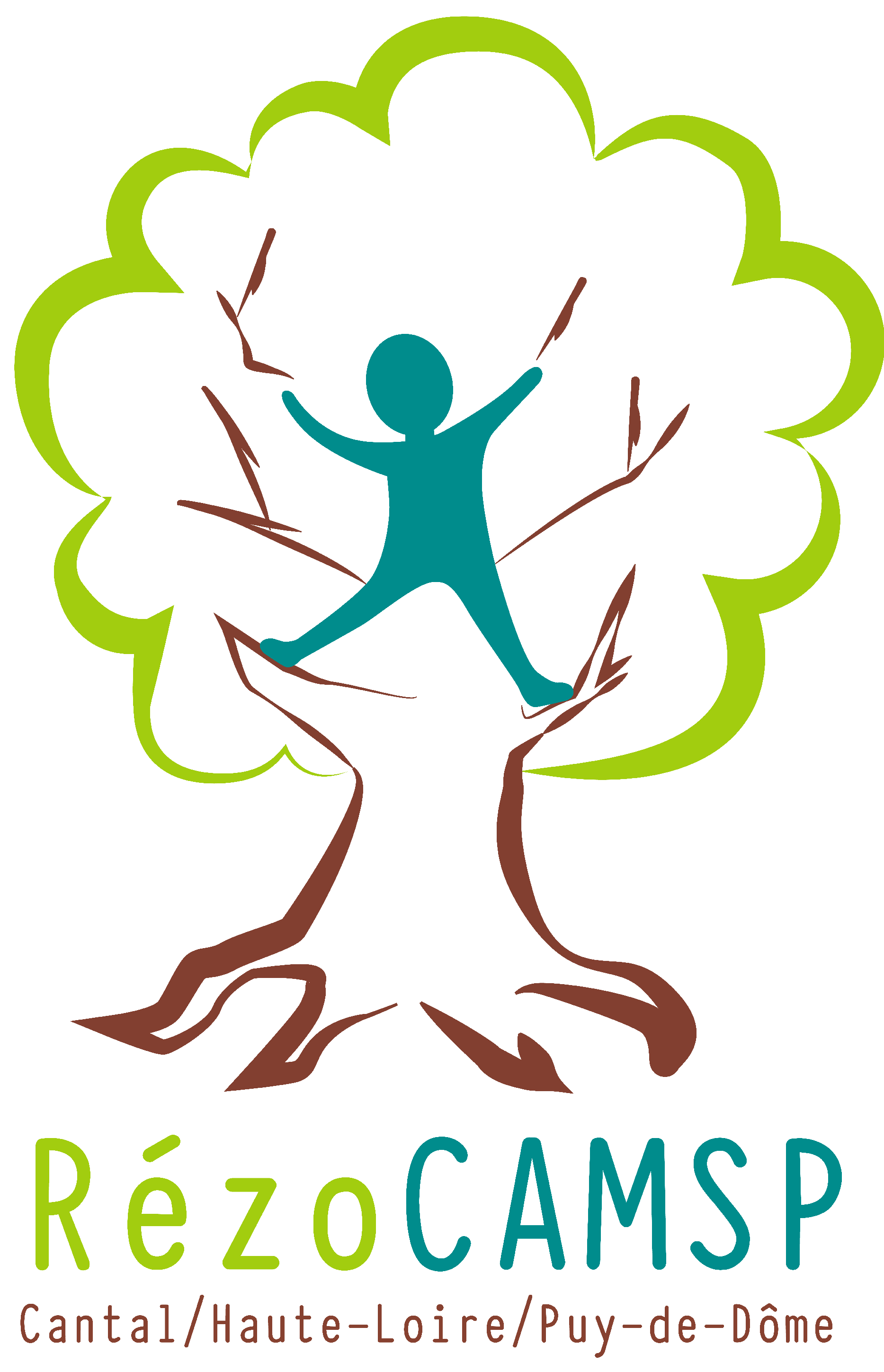 Personnes présentes : Mme FILIOL Dominique, Directrice RézoCAMSP, Mme MARQUES Isabelle, Kinésithérapeute à RézoCAMSP, M. SERGE BAYLOT, M. TOUCHEBOEUF, administrateurs APAJH, Mme MERAVILLE, Mme SALESSE, Mme CAYROL, Mr FOX, Mme LAPLAIGE, parents.Personnes excusées : Mme HEYRAUD représentant la Mairie de Brioude, Mme PENIDE parent.Présentation de « Compilio » à l’aide d’une vidéo. Carnet de soins informatisé, partagé et sécurisé permettant d’améliorer la communication et la coordination entre les différents professionnels du secteur médico-social. L’objectif est de regrouper les informations au même endroit afin d’éviter la perte de documents, de faciliter le travail en équipe et de pouvoir gagner du temps. Les professionnels ont alors un accès complet au dossier du patient. Possibilité de remplir les certificats médicaux avec la famille afin qu’ils soient le plus précis possible, modifiables à tout moment.Compilio prévoit également un système d’alerte pour les renouvellements de dossiers et les prises de rendez-vous, et peut-être même qu’il sera possible de prendre les rendez-vous directement via ce système…Tous les examens tels que radios, scanners, échographies, photos, prises de sang, etc (sauf IRM) peuvent apparaître, ainsi que les comptes rendus hospitaliers.Ce dispositif est financé par l’Agence Régionale de Santé auprès d’un organisme, d’une société privée…L’information sera transmise dans la salle d’attente de RézoCAMSP par une affiche et il sera possible de faire venir un intervenant extérieur pour des explications plus précises si nécessaire.  L’évaluation interne qui a pour but d’améliorer la qualité du service est achevée. Une réunion aura lieu le jeudi 4 mai 2017 à 14h au CAMSP : restitution complète de la démarche d’évaluation interne et compte-rendu de l’évaluation. Charte de « Bientraitance » : il y a quelques années le personnel de RézoCAMSP a été formé sur le thème de la bientraitance des usagers (enfants et familles). Suite à cette réflexion, une charte de bientraitance a été élaborée. Elle sera affichée pour les familles et communiquée à tous les professionnels et stagiaires arrivant dans la structure.L’équipe travaille avec 2 psychologues toutes les cinq semaines sur l’analyse des pratiques. « Comment dépasser une situation de mal-être et avoir une attitude bienveillante ? » RézoCAMSP a obtenu la labellisation pour être reconnu « unité de diagnostic autisme » dans l’objectif d’effectuer un premier dépistage et d’évaluer le diagnostic autisme à partir de 18 mois. Démarche de bilan et propositions de soins pour ces enfants. Différents professionnels se forment à cette démarche (orthophoniste, psychologues, EJE et le médecin). La présence d’un pédopsychiatre est demandée à RézoCAMSP et une action d’information sera faite auprès des médecins généralistes. Etude « prématurés » : RézoCAMSP a été sollicité par le CHU Estaing pour une étude : évaluer les enfants nés prématurés en 2012 d’un point de vue apprentissages aux âges de 5, 9 et 12 ans. Ceci consiste à un travail d’évaluation avec le médecin et la psychologue. Les résultats seront donnés en septembre 2018. Goûter des familles : la date serait certainement le 17 juillet 2017 à 16h dans les locaux. Proposition que chaque famille bénévole confectionne une pâtisserie ou éventuellement qu’un père de famille artisan fasse des glaces … Il serait également intéressant de faire participer les enfants au spectacle. Soirée parents : thème MDPH/droits divers et scolarité. Période mai/juin2017 vers 19h avec apéritif dinatoire (sans alcool) Idées patio : plantes/fleurs dans l’espace prévu à cet effet, fabrication de fauteuils avec des palettes pour les parents et les enfants : créer différents espaces. Refaire le sol car le bois a « travaillé ». La kinésithérapeute propose de réaliser un espace « parcours » derrière la structure, destiné aux enfants présentant des difficultés à la marche avec différentes matières et obstacles, tels que des faux trottoirs, cailloux, sable…etc. Ce projet se placerait en deuxième position après l’aménagement du patio.Prochain CVS le lundi 19 juin 2017 à 20 heures